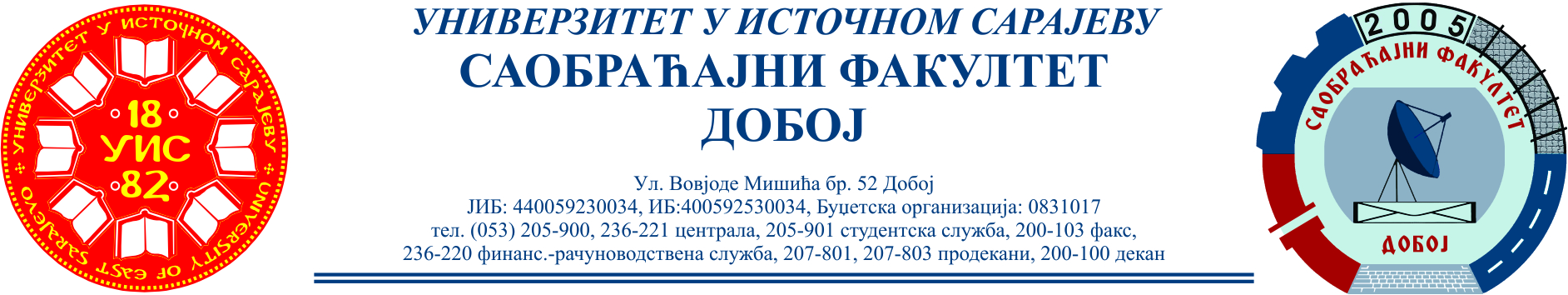 SAOBRAĆAJNI ODSJEK  	 SMJER: SVI SMJEROVI             Školska godina: 2023/2024Predmet: TRANSPORTNA SREDSTVA I UREĐAJI RJEŠENJA ISPITNIH ZADATAKA DRUGOG KOLOKVIJUMA održanog 12.06.2024. годинеZADATAK 1:  U jednom putničkom motornom vozilu ukupne težine putnici su tako  raspoređeni da je zadnji most opterećen sa  1/3 ukupne težine. Ukoliko u prtljažnik, koji opterećuje zadnji most, smjestimo prtljag mase 50 [kg] doći će do promjene koordinata težišta. Potrebno je odrediti položaj težišta u oba slučaja u uzdužnoj ravni?  Normalna reakcija tla na zadnjem mostu iznosi: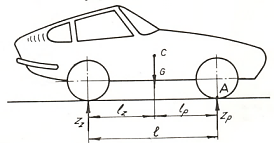 Putničko  vozilo= a na prednjem: = 6822,667Kako iz uslova: slijedi:   →    U slučaju da je zadnji most opterećen sa  dodatnim masom m’ biće: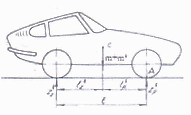 Putničko  vozilo sa prtljagom  =Kako je: ; →ZADATAK  2: Teretno motorno vozilo FAP 1314 koji  radi u teškim uslovima rada, krećući se po makadamu lošeg kvaliteta sa pneumaticima dimenzija 7,50-20. Na motornom vozilu ugrađena je  dvodiskonska spojnica sa osam (8) opruga koja ostvaruje maksimalni moment pri 2000-2200 [ ͦ  /min]  od 350 [Nm]. Obloga spojnice je od azbesta debljine  δ= 5 [mm], ukupne površine 1270 [cm2 ] i spoljnog prečnika od 350 [mm]. Koeficijent trenja ostvaren između obloga i tarnih površina iznosi 0,3.      Potrebno je odrediti: konstrukcijske karakteristike spojnice, stvarnu površinu,  silu pritiska na disk, moment spojnice u radnom stanju i silu u jednoj opruzi.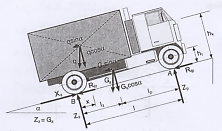 Šema sila koje djeluju na vozilo za prevoz smeća Konstrukcijske karakteristike: Površina i prečnici diskova.Dvodiskonska spojnica površine 1270 [cm2]   →   površina jedne spojnice A=  → Usvaja se iz  T 4.1. standardna vrijednost 200 [mm].Stvarna površina:→  -   Zadovoljava tražene usloveMaksimalni moment kvačila za teške uslove rada Ms.max:          - za teške uslove rada  Ukupni moment spojnice iznosi:      4)  Sila pritiska jedne opruge je:       Zadano zadatkom  μ=0,3Aksijalna sila je sila kojom opruge pritiskaju obloge:, Zadano je z = 8 opruga → Sila pritiska jedne opruge je: ZADATAK  3.    Nazivi elemenata jednograne hidraulične instalacije: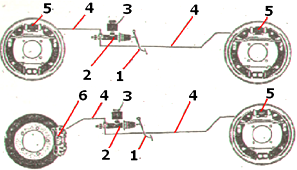        1. papučica kočnice-pedala, 2. glavni kočioni cilindar,              3. rezervoar kočione tečnosti-hidrauličko ulje,         4. razvodne cijevi, 5. kočioni cilindri doboš kočnica i               6. nosač kočionih cilindrara disk kočnicaRješenja zadataka izradio                                             predmetni profesor:                                                                                                                                                                                                                                   Prof. dr Zdravko B. Nunić